  MADONAS NOVADA PAŠVALDĪBA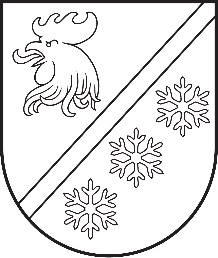 Reģ. Nr. 90000054572Saieta laukums 1, Madona, Madonas novads, LV-4801 t. 64860090, e-pasts: pasts@madona.lv ___________________________________________________________________________MADONAS NOVADA PAŠVALDĪBAS DOMESLĒMUMSMadonā2023. gada 27. jūlijā							          		Nr. 464									    (protokols Nr. 11, 25. p.)Par Madonas novada pašvaldības 2023. gada 29. jūnija saistošo noteikumu Nr. 10 “Maznodrošinātas mājsaimniecības ienākumu slieksnis Madonas novadā” precizēšanuMadonas novada pašvaldības (turpmāk – Pašvaldība) dome 2023. gada 29. jūnijā izdeva saistošos noteikumus Nr. 10  “Maznodrošinātas mājsaimniecības ienākumu slieksnis Madonas novadā” (turpmāk – Saistošie noteikumi Nr. 10) un nosūtīja Vides aizsardzības un reģionālās attīstības ministrijai (turpmāk – VARAM) atzinuma sniegšanai.Pašvaldība 2023. gada 5. jūlijā saņēma VARAM 2023. gada 5. jūlija atzinumu Nr. 1 -18/3846 “Par saistošajiem noteikumiem Nr. 10”, kas reģistrēts Pašvaldībā ar Nr. 2.1.3.2/23/2481 (turpmāk – Atzinums), kurā VARAM izteikusi iebildumu par Pašvaldības Saistošajiem noteikumiem Nr. 10. Pašvaldību likuma 47. panta piektajā daļā paredzēts, ja saņemts Vides aizsardzības un reģionālās attīstības ministrijas atzinums, kurā pamatots saistošo noteikumu vai to atsevišķu normu prettiesiskums, pašvaldība precizē saistošos noteikumus atbilstoši atzinumam un atkārtoti nosūta tos ministrijai atzinuma sniegšanai šā panta otrajā daļā noteiktajā kārtībā.VARAM izteikusi iebildumu attiecībā uz Saistošo noteikumu Nr. 10 2. punktu, lūdzot to precizēt, ievērojot Sociālo pakalpojumu un sociālās palīdzības likuma (turpmāk – Likums) 33. panta piektās daļas nosacījumus, tas ir: “Minimālo ienākumu sliekšņu apmērus mājsaimniecībai aprēķina, piemērojot attiecīgajam ienākumu slieksnim šādus koeficientus:1) pirmajai vai vienīgajai personai mājsaimniecībā – koeficientu 1;2) pārējām personām mājsaimniecībā – koeficientu 0,7”. VARAM norādījusi, ka Saistošo noteikumu Nr. 10 2. punktā netiek izšķirti Likuma 33. panta piektajā daļā norādītie koeficienti un secinājusi, ka tādējādi visām personām mājsaimniecībā tiks piemērots koeficients 1”. VARAM vienlaikus konstatējusi, ka paskaidrojuma rakstā nav norādes uz 0,7 koeficienta piemērošanu pārējām personām mājsaimniecībā, kā arī nav norādes uz maznodrošinātas mājsaimniecības ienākuma sliekšņa skaitlisko vērtību no 2023. gada 1. jūlija.Pašvaldība  nepiekrīt VARAM izteiktajam iebildumam daļā, kurā secināts, ka netiks piemēroti Likuma 33. panta piektajā daļā norādītie koeficienti, jo Likuma 33. panta piektajā daļā noteiktie koeficienti piemērojami kā trūcīgai mājsaimniecībai, kuras ienākumu slieksnis noteikts Likuma 33. panta trešajā daļā, tā maznodrošinātai mājsaimniecībai, kuras ienākumu slieksnis noteikts Saistošo noteikumu Nr. 10 2. punktā. Tā kā Saistošo noteikumu Nr. 10 2. punkts nav viennozīmīgi skaidri un nepārprotami saprotams, nepieciešams to precizēt jaunā lakoniskā redakcijā, norādot maznodrošinātas mājsaimniecības ienākumu sliekšņa apmēru, kas ir 60% no Centrālās statistikas pārvaldes tīmekļvietnē publicētās minimālo ienākumu mediānas uz vienu ekvivalento patērētāju mēnesī. Vienlaikus tiek precizēts arī Saistošo noteikumu Nr. 10 paskaidrojuma raksts. Paskaidrojuma raksta sadaļas “Saistošo noteikumu mērķis un izdošanas nepieciešamības pamatojums” ceturtās atkāpes otro teikumu izsakot šādā jaunā redakcijā: “Likuma grozījumi, tostarp, paredz jaunu, pilnveidotu pieeju mājsaimniecības ienākumu sliekšņa noteikšanā, tas ir, mājsaimniecības ienākumu slieksni piesaista procentuālai vērtībai no Centrālās statistikas pārvaldes tīmekļvietnē publicētās minimālo ienākumu mediānas uz vienu ekvivalento patērētāju mēnesī (turpmāk – ienākumu mediāna).” Paskaidrojuma raksta sadaļas “Saistošo noteikumu mērķis un izdošanas nepieciešamības pamatojums” sestā atkāpe izteikta šādā jaunā redakcijā: “Saistošajos noteikumos noteikts maznodrošinātas mājsaimniecības ienākumu slieksnis – 60 procenti no ienākumu mediānas. Aprēķinot minimālo ienākumu sliekšņu apmērus mājsaimniecībai, piemēro attiecīgajam ienākumu slieksnim Likuma 33. panta piektajā daļā norādītos  koeficientus: pirmajai vai vienīgajai personai mājsaimniecībā – koeficientu 1, pārējām personām mājsaimniecībā – koeficientu 0,7. Ņemot vērā noteikto maznodrošinātas personas ienākumu slieksni un piemērojamos koeficientus, kas noteikti Likumā, maznodrošinātas mājsaimniecības ienākumu slieksnis Madonas novadā tiek saglabāts esošajā līmenī, t.i. 376 euro pirmajai vai vienīgajai personai mājsaimniecībā un 264 euro pārējām personām mājsaimniecībā.”Pamatojoties uz Pašvaldību likuma 47. panta piekto daļu, ņemot vērā 12.07.2023. Sociālo un veselības jautājumu komitejas atzinumu, atklāti balsojot: PAR – 14 (Agris Lungevičs, Aivis Masaļskis, Andris Dombrovskis, Andris Sakne, Artūrs Grandāns, Arvīds Greidiņš, Gunārs Ikaunieks, Guntis Klikučs, Iveta Peilāne, Kaspars Udrass, Māris Olte, Rūdolfs Preiss, Sandra Maksimova, Valda Kļaviņa), PRET – NAV, ATTURAS –  NAV, Madonas novada pašvaldības dome NOLEMJ:Precizēt Madonas novada pašvaldības 2023. gada 29. jūnija saistošos noteikumus Nr. 10 “Maznodrošinātas mājsaimniecības ienākumu slieksnis Madonas novadā” un to paskaidrojuma rakstu. Uzdot Lietvedības nodaļai saistošos noteikumus un to paskaidrojuma rakstu triju darba dienu laikā pēc to parakstīšanas rakstveidā un elektroniskā veidā nosūtīt atzinuma sniegšanai Vides aizsardzības un reģionālās attīstības ministrijai. Ja Vides aizsardzības un reģionālās attīstības ministrijas atzinumā nav izteikti iebildumi par pieņemto saistošo noteikumu tiesiskumu vai pašvaldībai likumā noteiktajā termiņā atzinums nav nosūtīts, uzdot Lietvedības nodaļai triju darbdienu laikā pēc atzinuma saņemšanas saistošos noteikumus un paskaidrojuma rakstu elektroniskā veidā nosūtīt Latvijas Republikas oficiālajam izdevumam “Latvijas Vēstnesis” un Madonas novada Centrālās administrācijas Informāciju tehnoloģiju nodaļai publicēšanai.Kontroli par lēmuma izpildi uzdot veikt Madonas novada pašvaldības izpilddirektoram.Pielikumā: Precizētie Madonas novada pašvaldības 2023. gada 29. jūnija saistošie noteikumi Nr. 10 “Maznodrošinātas mājsaimniecības ienākumu slieksnis Madonas novadā” un paskaidrojuma raksts.              Domes priekšsēdētājs				             A. Lungevičs	Melle 27307570ŠIS DOKUMENTS IR ELEKTRONISKI PARAKSTĪTS AR DROŠU ELEKTRONISKO PARAKSTU UN SATUR LAIKA ZĪMOGU